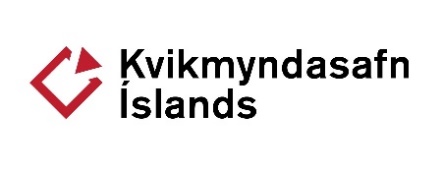 Lykilupplýsingar um mynd og helstu aðstandendurTitill: 
Enskur titill: 
Tegund: 
Tungumál: Leikstjóri: 
Handritshöfundur: 
Framleiðandi: 
Meðframleiðandi: 
Stjórn kvikmyndatöku: 
Klipping: 
Tónlist: 
Aðalhlutverk (eða aðalviðmælendur ef um heimildamynd er að ræða): 
Hljóðhönnun: 
Búningahöfundur:  
Framleiðslufyrirtæki: 
Meðframleiðslufyrirtæki: 
Sölu- og dreifingarfyrirtæki erlendis: 
Sölu- og dreifingarfyrirtæki innanlands: 
Vefsíða: 
Hljóð: 
Lengd: 
Upptökutækni: 
Sýningarform: 
Sýningarhlutfall: 
Frumsýnd: Framleiðslulönd: 
Slagorð (Tagline), ein setning á íslensku og ensku:
Stutt ágrip (Logline), tvær línur á íslensku og ensku:Söguþráður í 30-40 orðum á íslensku og ensku:Söguþráður í hámarki 260 orðum á íslensku og ensku:Umsögn leikstjóra um myndina:Vinsamlega látið útfyllt eyðublaðið fylgja skilum